Veliko zdravja in uspeha ti želim.Za vsa dodatna pojasnila sem Vam na voljo na e-naslovu: ursa.zuzek@os-dobrna.si.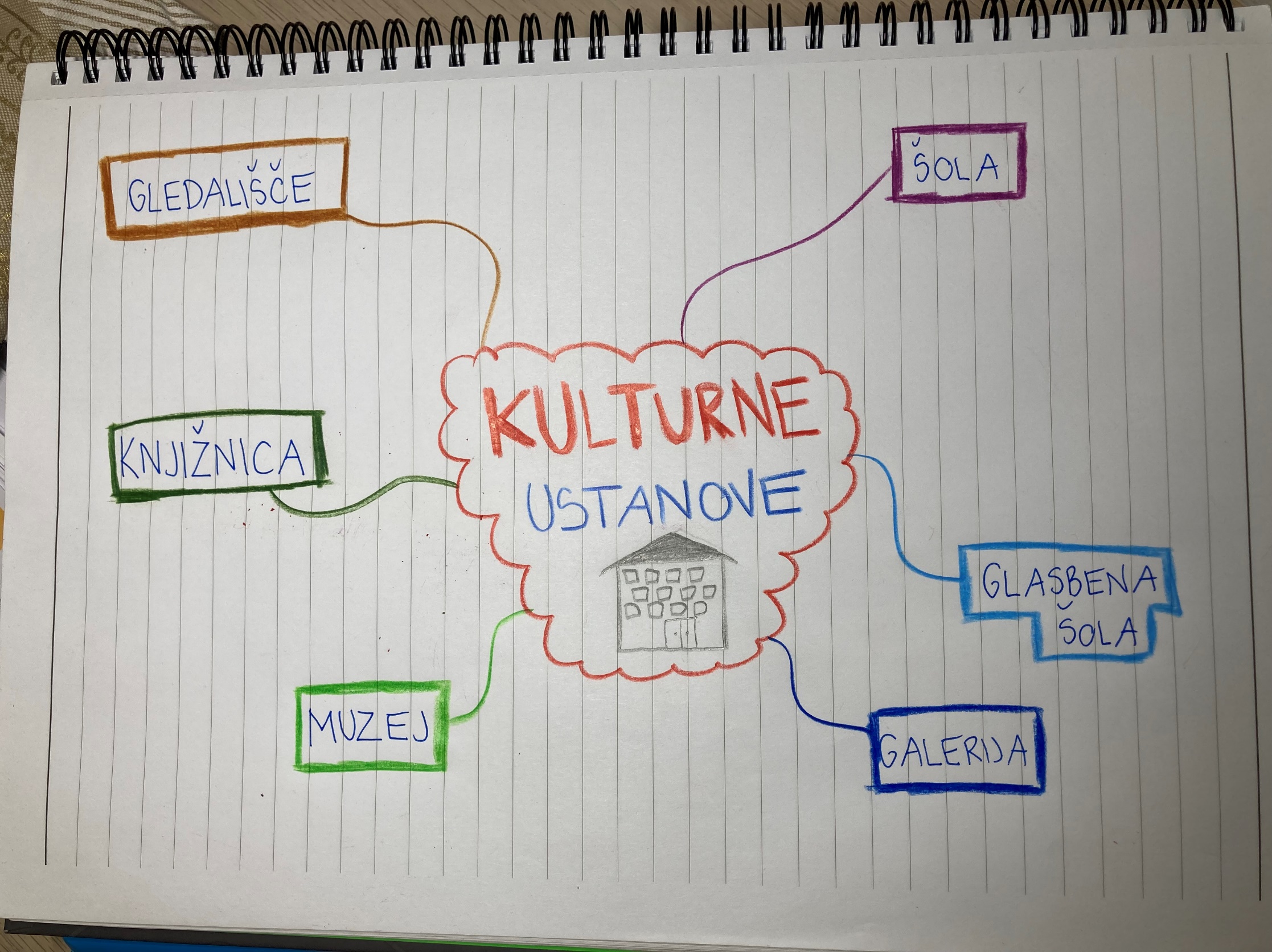 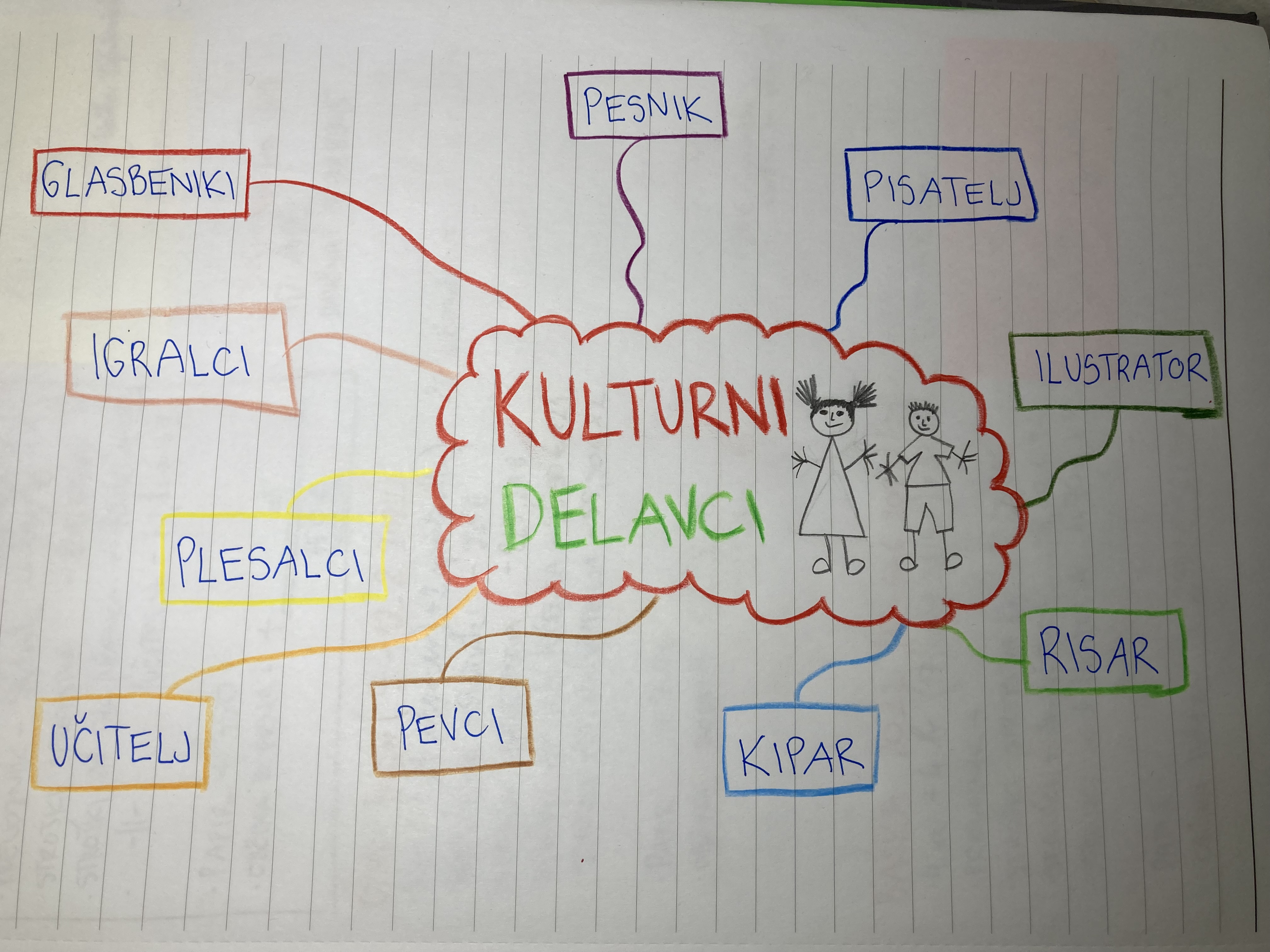 KULTURNE USTANOVEIzreži sličice in jih prilepi v miselni vzorec o kulturnih ustanovah.Datum: Datum: PETEK, 4. 2. 2022PETEK, 4. 2. 2022PredmetDejavnostDejavnostDodatna navodilaDodatna navodilaDodatna navodilaDodatna navodilaSLJ, SPOOBELEŽITEV KULTURNEGA DNE in KULTURNE USTANOVEPoslušaj Zdravljico.  https://www.youtube.com/watch?v=eIdZ8vRwKVg Kaj ti predstavlja kultura? Kaj pomeni, da se obnašamo kulturno? Oglej si, kako se obnašamo v gledališču? https://www.youtube.com/watch?v=x92CEL-eJ-c  V zvezek za SLJ zapiši miselni vzorec (MV – glej prilogo) o kulturnih ustanovah in o kulturnih delavcih.Če imaš možnost tiskanja, si natisni sličice ustanov in jih prilepi v miselni vzorec ob pripadajočo besedo. Če nimaš možnosti tiskanja, si izberi 3 besede in zraven nariši te stavbe.OBELEŽITEV KULTURNEGA DNE in KULTURNE USTANOVEPoslušaj Zdravljico.  https://www.youtube.com/watch?v=eIdZ8vRwKVg Kaj ti predstavlja kultura? Kaj pomeni, da se obnašamo kulturno? Oglej si, kako se obnašamo v gledališču? https://www.youtube.com/watch?v=x92CEL-eJ-c  V zvezek za SLJ zapiši miselni vzorec (MV – glej prilogo) o kulturnih ustanovah in o kulturnih delavcih.Če imaš možnost tiskanja, si natisni sličice ustanov in jih prilepi v miselni vzorec ob pripadajočo besedo. Če nimaš možnosti tiskanja, si izberi 3 besede in zraven nariši te stavbe.Naslov v zvezku oz. naslov v miselnem vzorcu (MV) – 1. MV – KULTURNE USTANOVE2. MV – KULTURNI DELAVCINaslov v zvezku oz. naslov v miselnem vzorcu (MV) – 1. MV – KULTURNE USTANOVE2. MV – KULTURNI DELAVCINaslov v zvezku oz. naslov v miselnem vzorcu (MV) – 1. MV – KULTURNE USTANOVE2. MV – KULTURNI DELAVCINaslov v zvezku oz. naslov v miselnem vzorcu (MV) – 1. MV – KULTURNE USTANOVE2. MV – KULTURNI DELAVCIPredmetDejavnostDejavnostDejavnostDejavnostDodatna navodilaMATUTRJEVANJE – Vaja dela mojstra:Ustno ponovi poštevanke števil 3 in 6 (množenje in deljenje).Reši DZ, str. 105Če želiš, lahko za vajo rešiš še te naloge:https://interaktivne-vaje.si/matematika/mat_100/gradiva_mat_100/postevanka-3-6/index.html UTRJEVANJE – Vaja dela mojstra:Ustno ponovi poštevanke števil 3 in 6 (množenje in deljenje).Reši DZ, str. 105Če želiš, lahko za vajo rešiš še te naloge:https://interaktivne-vaje.si/matematika/mat_100/gradiva_mat_100/postevanka-3-6/index.html UTRJEVANJE – Vaja dela mojstra:Ustno ponovi poštevanke števil 3 in 6 (množenje in deljenje).Reši DZ, str. 105Če želiš, lahko za vajo rešiš še te naloge:https://interaktivne-vaje.si/matematika/mat_100/gradiva_mat_100/postevanka-3-6/index.html UTRJEVANJE – Vaja dela mojstra:Ustno ponovi poštevanke števil 3 in 6 (množenje in deljenje).Reši DZ, str. 105Če želiš, lahko za vajo rešiš še te naloge:https://interaktivne-vaje.si/matematika/mat_100/gradiva_mat_100/postevanka-3-6/index.html /PredmetDejavnostDodatna navodilaŠPOČe se dobro počutiš in imaš to možnost, pojdi na svež zrak (pojdi na sprehod, igraj se z žogo, preskakuj kolebnico, …).Lahko si narediš tudi poligon doma iz različnih predmetov (stolov, mize, sedežne, različnih plišastih igračk, …) Nekdo ti lahko meri čas. Ne pozabi za sabo pospraviti./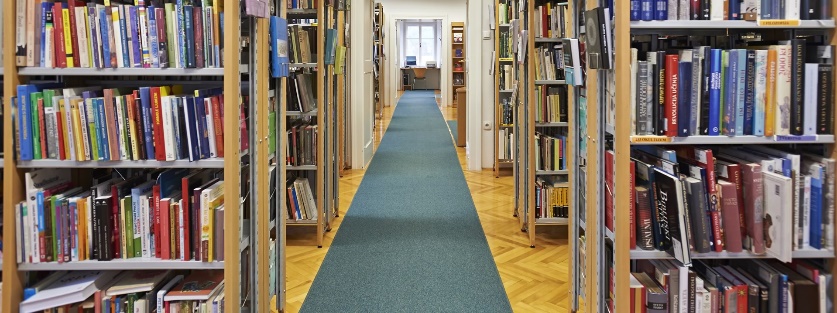 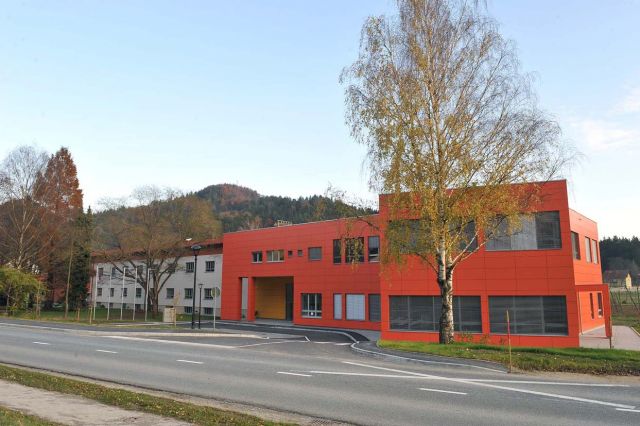 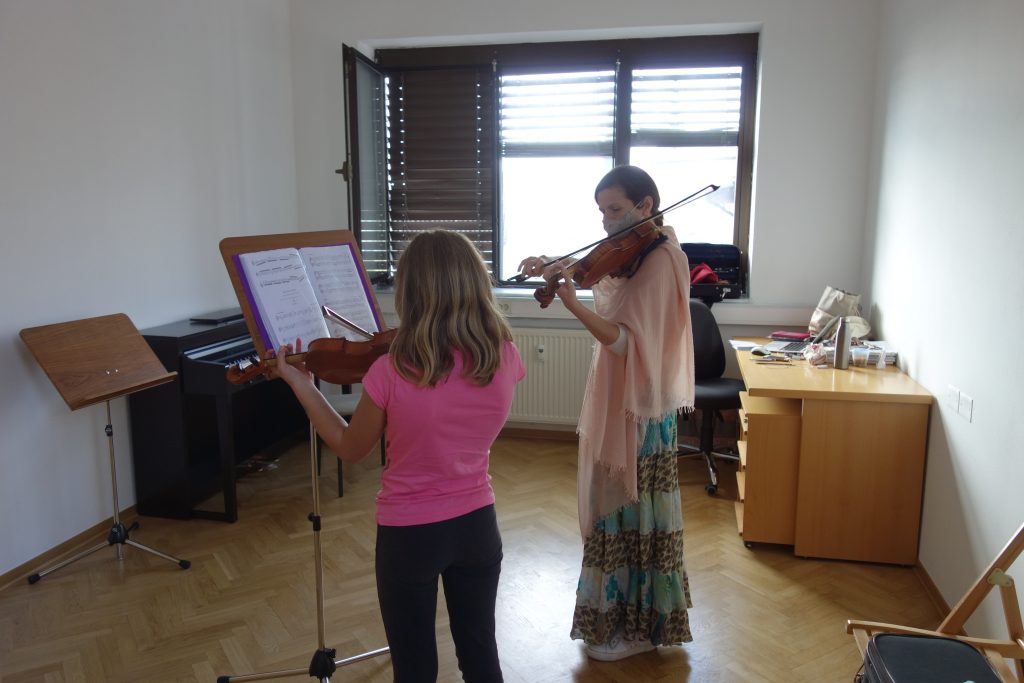 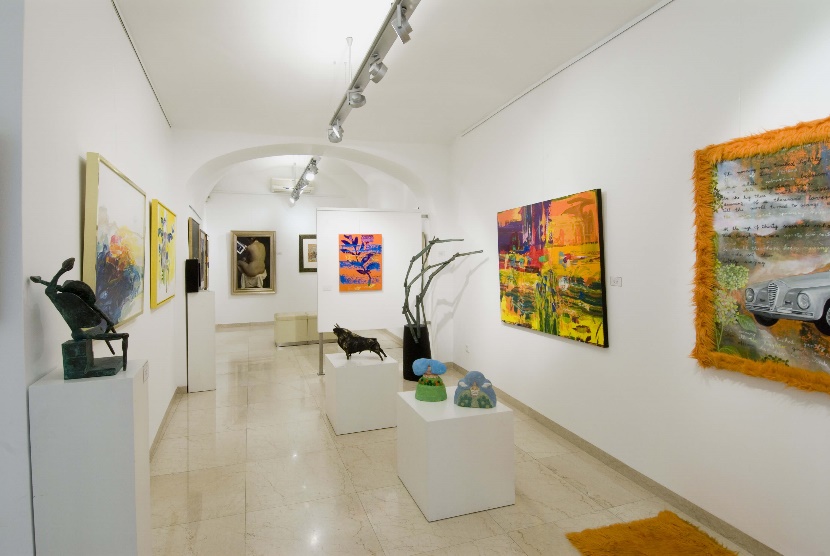 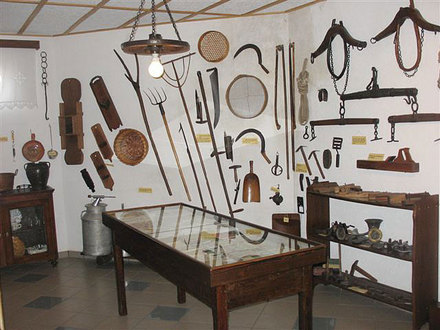 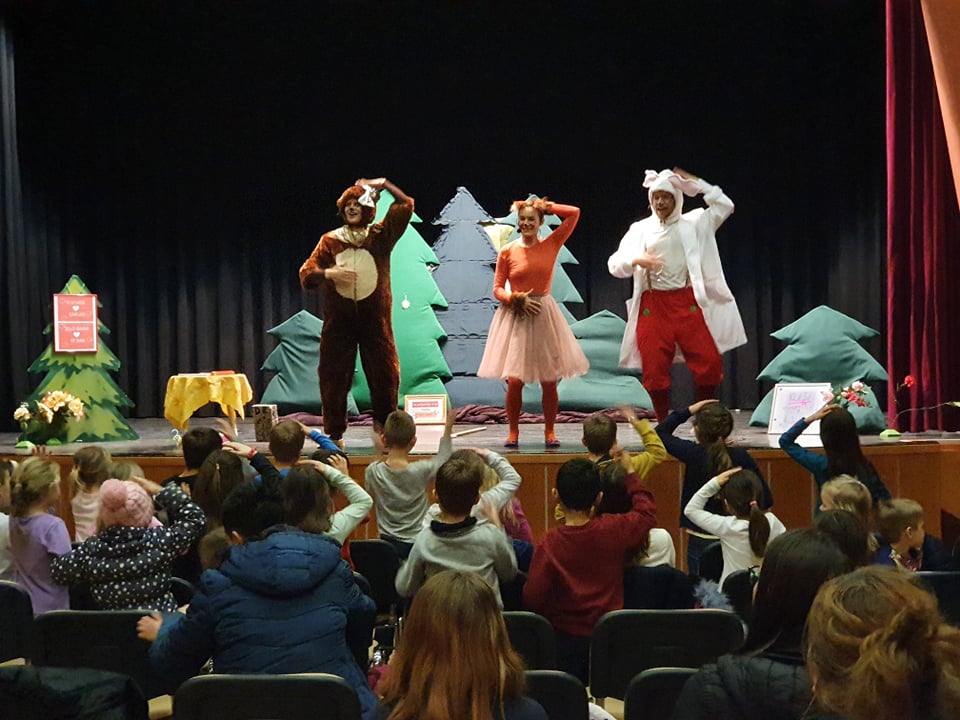 